Федеральное государственное автономное образовательное учреждениевысшего образования«Северный (Арктический) федеральный университет имени М.В. Ломоносова»ИНТЕЛЛЛЕКТУАЛЬНЫЙ ЦЕНТР – НАУЧНАЯ БИБЛИОТЕКАимени Е.И. ОвсянкинаБиблиотека Технологического колледжа Императора Петра 1Паспорт книжной выставки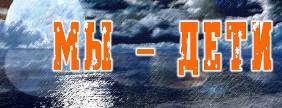 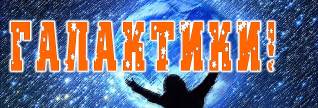 1. Читательское назначение: выставка для студентов и преподавателей Технологического колледжа Императора Петра I, приуроченная 60-летию первого полета в космическое пространство человека, советского космонавта Юрия Алексеевича Гагарина2. Целевое назначение: развитие общего кругозора у читателей посредством выставочной работы; знакомство с историей освоения космоса человеком,  с историей становления и развития отечественной космонавтики;  сохранение и преумножение традиций служения Отечеству на примерах выдающихся соотечественников российских учёных, конструкторов, космонавтов; изучение биографии первого космонавта планеты Юрия Алексеевича Гагарина; привлечение к чтению научно-популярной и художественной литературы.3. Сроки экспонирования: март-декабрь 2021 г.4. Месторасположение: выставочная витрина в читальном зале5. Заглавие: «Мы – дети галактики!»6. Эпиграфы: Однако такова уж особенность звездного неба: у всякого, кто глядит на него, сладко щемит сердце. Возможно, мы и в самом деле родом откуда-то оттуда? Борис Акунин«Он открыл людям Земли дорогу в неизвестный мир. Но только ли это? Думается, Гагарин сделал нечто большее ― он дал людям веру в их собственные силы, в их возможности, дал силу идти увереннее, смелее… Это ― Прометеево деяние…»  С.П. Королёв 7. Разделы:«Вселенная не подозревает о твоем существовании! Расслабься!»  Энтони де Мелло«Плохое освещение, планеты слишком далеко, полно комет…» Лорд Джеффри«Слетайте в космос, тогда сами узнаете, где труднее…» Юрий Гагарин «Везде исследуйте всечасно,  Что есть велико и прекрасно». Михаил Ломоносов«Поехали!»«Космос лучше всего исследован научными фантастами» Владимир Борисов8. Списки использованных источников:Раздел 1.«Вселенная не подозревает о твоем существовании! Расслабься!»Энтони де МеллоКнигиАстрономия  : учебное пособие для студентов образовательных учреждений среднего профессионального образования / ответственные редакторы - А. В. Коломиец, А. А. Сафонов. - Москва : Юрайт, 2019. - 276, [1] с., [8] л. цв. ил. : ил., табл. - (Профессиональное образование). – Текст : непосредственный.Современному в меру образованному и уважающему себя человеку необходимо иметь представление о глобальном устройстве окружающего его мира. Изучая космическое пространство, мы имеем уникальную возможность заглянуть в далекое прошлое или будущее, не имея машины времени. В учебном пособии кратко рассматриваются теоретические основы общего курса астрономии: основные исторические факты развития науки, раскрытие методов и средств астрономических исследований, результаты изучения Солнечной системы, звезд и галактик. Также даны представления о развитии космонавтики и возможности обнаружения внеземной жизни. Издание включает в себя актуальные и творческие аналитические примеры, дискуссионные моменты. Книга снабжена творческими заданиями и методически проработанным практикумом, которые позволяют студентам успешно закрепить теоретические знания.Большая детская энциклопедия. Вселенная / научный редактор: М. Смирнов, А. Микиша. - Москва : Русское энциклопедическое товарищество, 1999. - 604 с. : ил. - Алф. указ.: с. 588-599. – Текст : непосредственный.Великие тайны НЛО XX века / автор-составитель В. В. Потапов. - Москва : Мартин, 2002. - 511 с., [12] л. ил. ; 22 см. - В содерж.: Сошествие космических богов ; Смерть звездолетов ; Секретные программы правительств ; Инопланетяне: добрые, злые и непонятные ; Странствующие по иным мирам ; Распахнутые небеса. - ISBN 5-8475-0121-8. – Текст : непосредственныйВоронцов-Вельяминов, Б. А. Очерки о Вселенной / Б. А. Воронцов-Вельяминов. - 7-е изд., перераб. и доп. - Москва : Наука, 1976. - 719 с. : ил., табл. ; 21 см. - (Библиотечная серия) – Текст : непосредственный.Евсюков, В. В. Мифы о вселенной / В. В. Евсюков ; Академия наук СССР, Сибирское отделение ; ответственный редактор В. Е. Ларичев. - Новосибирск : Наука, Сибирское отделение, 1988. - 175, [2] с. : ил. - (Из истории мировой культуры). – Текст : непосредственный.Книга посвящена космогоническим воззрениям людей древности. Она знакомит читателя с наиболее популярными моделями вселенной, созданными древними мифотворцами. На большом историко-культурном материале показана их универсальность и закономерность возникновения. В центре внимания - важные проблемы духовного мира древнего человека, его попытка обобщить доступные ему знания об окружающей действительности, свести их в целостную гармоничную систему.Зигель, Ф. Ю. Сокровища звездного неба : путеводитель по созвездиям и Луне / Ф. Ю. Зигель. - 5-е изд. - Москва : Наука, 1987. - 293, [3] с. : ил., табл. ; 22 см. – Текст : непосредственный.Популярный рассказ о звездном небе, о его делении на созвездия, о том, как находить созвездия в различные сезоны года - зимой, весной, летом и осенью. В книге рассказывается о главных достопримечательностях каждого созвездия - двойных, переменных звездах, звездных скоплениях, туманностях и других объектах. Отдельные главы посвящены звездному небу Антарктиды, Млечному Пути и телам Солнечной системы. Особое внимание уделено Луне и первоначальному знакомству с лунной топографией.Кунаш, М. А. Астрономия : общеобразовательная подготовка : учебное пособие для подготовки по предметам общеобразовательного цикла в учреждениях среднего образования : [соответствует ФГОС] / М. А. Кунаш. - Ростов-на-Дону : Феникс, 2019. - 285 с. : ил. ; 20 см. - (Среднее профессиональное образование)  2000 экз. – Текст : непосредственный.В учебном пособии изложено содержание курса астрономии в соответствии с требованиями ФГОС среднего (полного) общего образования и ФГОС среднего общего образования. Представлены и систематизированы современные достижения в изучении астрономических объектов и процессов, приведен обширный теоретический материал и сформулированы варианты практических заданий и упражнений по темам. Темы рассмотрены с учетом современных достижений астрономии, астрофизики и космологии.  Данное пособие предназначено для студентов, обучающихся по предметам общеобразовательного цикла в учреждениях среднего профессионального образования и изучающих дисциплину "Астрономия". Пособие также может быть полезным при освоении дисциплины "Физика", служить руководством при изучении отдельных тем в рамках учебных программ общего образования, а также использоваться при общеобразовательной подготовке для формирования у обучающихся навыков научного познания мира.  Редже, Т. Этюды о Вселенной / Тулио Редже ; перевод с итальянского Дж. Б. Понтекорво ; под редакцией Б. М. Понтекорво. - Москва : Мир, 1985. - 189, [1] с. ; 20 см. – Текст : непосредственный.В книге известного итальянского физика-теоретика популярно рассказывается об интереснейших проблемах и новейших достижениях современной физики, астрофизики и космологии. Автор легко и непринужденно переносит читателя из мира элементарных частиц в мир разбегающихся галактик, умея выявить общность, на первый взгляд, далеких друг от друга явлений природы. Парадоксы теории относительности и гравитация, черные дыры и эволюция Вселенной, строение атома и сверхпроводимость - таков диапазон рассмотренных тем. Последние главы книги посвящены великим ученым: Галилею, Максвеллу, Эйнштейну и Геделю. Приводится также короткий юмористически-фантастический рассказ о создании вечного двигателя.Сучков, А. А. Галактики знакомые и загадочные / А. А. Сучков. - Москва : Наука, 1985. - 191, [1] с. : ил. ; 20 см. - (Проблемы науки и технического прогресса).  – Текст : непосредственный.Гигантские звездные системы - галактики - хорошо известны астрономам вот уже более полувека. Но в последние 10-15 лет поразительные открытия новейшей астрономии превратили их в объекты, полные глубоких тайн и загадочных явлений. Есть ли черные дыры в активных ядрах галактик? Что представляет собой «скрытая» масса? Откуда в скоплениях галактик рентгеновский газ с его фантастически высокой температурой и невероятно большой энергией? Как они возникли? Об этом рассказывается в книге.  Томита, Коитиро. Беседы о кометах: перевод с японского / Коитиро Томита ; под редакцией В. С. Стрельницкого ; предисловие К. И. Чурюмова. - Москва : Знание, 1982. - 317, [1] с. : ил. ; 17 см. - Предм. указ.: с. 313-318. – Текст: непосредственный  Энциклопедический словарь юного астронома : для среднего и старшего школьного возраста / составитель Н. П. Ерпылев. - Москва : Педагогика, 1980. - 319 с. : ил., карты. – Текст : непосредственный.Энциклопедический словарь юного физика : для среднего и старшего школьного возраста / сост. В. А. Чуянов. - Москва : Педагогика, 1991. - 334, [2] с. : ил. - Библиогр.: с. 325-329. - Алф. указ.: с. 330-334. – Текст : непосредственный.Словарь дает ответы на многие вопросы из области физической науки, рассказывает о ее развитии и современных проблемах, о роли физики в научно-техническом прогрессе человечества. Книга содержит сведения о жизни и деятельности ученых, внесших значительный вклад в развитие науки.Энциклопедия для детей.  Том 8. Астрономия / главный редактор М. Д. Аксенова. - 2-е изд., испр. -  Москва : Аванта+, 2001. - 685, [1] с. : ил. - Библиогр.: с. 672. - Имен. указ.: с. 673-677. - Предм. указ.: с. 678-681.  – Текст : непосредственный. Энциклопедия для детей. Том 16.  Физика. ч. 1. Биография физики. Путешествие вглубь материи. Механическая картина мира. / главный редактор В. А. Володин. - Москва : Аванта+, 2002. - 445 с. : ил. - Указ.: с. 440-442. - ISBN 5-8483-0023-2 (т. 16, ч.1) ЖурналыАббатов, А. "Двойная бухгалтерия" Вселенной / А. Аббатов. – Текст : непосредственный // Техника-молодежи. - 2013. - № 7. - С. 32-33.Картина рождения мира в Большом взрыве подтверждается… и уточняется. В дело вступил космический телескоп "Планк", и Вселенная постарела на 80 миллионов лет.Бахманн, К. Пятьдесят оттенков черного / К. Бахманн. – Текст : непосредственный // GEO = ГЕО : Непознанный мир : Земля. - 2015. - N 3. - С. 36-45.
Принято считать, что из черных дыр не возвращаются. Но так ли это на самом деле? А, может, эти дыры и не черные вовсе, а серые? Не утихают дебаты физиков о природе этих космических "монстров". На карту поставлено слишком многое: речь идет о кризисе в фундаментальной физике - между теорией относительности и квантовой механикой.Ксанфомалити, Л. Темная Вселенная : сюрприз космологии к 100-летию открытия Эйнштейна / Л. Ксанфомалити. – Текст : непосредственный // Наука и жизнь. - 2005. - № 5. - С. 58-69.Речь в предлагаемой статье пойдет о новых открытиях, которые привели к небывало глубокой ревизии представлений о Вселенной, в которой мы обитаем.    Левитан, Е. Соседи нашей галактики / Е. Левитан. – Текст : непосредственный // Наука и жизнь. - 2008. - № 2. - С. 82-85.Разбираясь в том, как и когда могли появиться галактики, звезды и планеты, ученые приблизились к разгадке одной из главных тайн Вселенной. Они утверждают, что в результате большого взрыва - а он произошел 15-20 миллиардов лет назад - возник именно такой материал, из которого впоследствии смогли сформироваться небесные тела и их скопления.Лублински, Я. Из чего сделан космос? / Я. Лублински. – Текст : непосредственный // GEO. - 2005. - № 3. - С. 68-75.Об изучении вещества, составляющего большую часть Вселенной.Лукаш, В. Тёмная энергия Вселенной / В. Лукаш, Е. Михеева. – Текст : непосредственный // Вокруг света. - 2008. - № 9. - С. 36-45.Изучение природы субстанции, именуемой космологами как "темная энергия".Милицкий, А. Небесная тревога / А. Милицкий. – Текст : непосредственный  // Вокруг света. - 2010. - № 4. - С. 88-98.Кометы с давних времен вызывали у людей страх. Их считали предвестниками войн, эпидемий, гибели династий. В прошлом веке эти суеверия почти исчезли, однако на смену им пришли страхи научно обоснованные и потому едва ли не более сильные.  Попов, С. Вселенская алхимия / С. Попов. – Текст : непосредственный // Вокруг света. - 2008. - № 4. - С. 34-42.Этапы химической эволюции Вселенной.Сотникова, Н. Столкновения галактик / Н. Сотникова. – Текст : непосредственный // Вокруг света. - 2007. - № 3. - С. 34-42.Современные ученые пришли к выводу, что жизнь галактик полна движения, а столкновения галактических объектов не разрушают их, а лишь способствуют их эволюции.Сурдин, В. Как рождаются звезды / В. Сурдин. – Текст : непосредственный // Вокруг света. - 2008. - № 2. - С. 70-78.Новые методы астрономического наблюдения позволили ученым проникнуть в тайну происхождения звезд.Харф, Р. Рождение мира / Р. Харф. – Текст : непосредственный // GEO. - 2013. - № 11. - С. 50-61.Большой взрыв и этапы развития Вселенной в иллюстрациях.Чистых, Б. Глядя в глубины Вселенной / Б. Чистых. – Текст : непосредственный // GEO = ГЕО. - 2004. - № 12. - С. 32-46.Первым направил зрительную трубу в ночное небо великий Галилей. И это было в 1610 году. С той поры пытливый взгляд человека все дальше проникает в немыслимые дали космоса.Раздел 2.«Плохое освещение, планеты слишком далеко, полно комет…» Лорд ДжеффриКнигиАльтшулер, В. М. Лунные ритмы / В. М. Альтшулер, В. М. Гурвич. - 2-е изд., перераб. - Ленинград : Гидрометеоиздат, 1981. - 126, [2] с. : ил. ; 20 см. – Текст : непосредственный.Бялко, А. В. Наша планета - Земля / А. В. Бялко ; под редакцией Я. А. Смородинского. - Москва : Наука, 1983. - 205, [2] с. : ил. ; 20 см. - (Библиотечка "Квант" ; вып. 29). – Текст : непосредственный.В книге рассматриваются физические принципы, определяющие глобальные явления на Земле и планетах Солнечной системы. Их единство и взаимосвязь диктуются прежде всего природой нашей звезды - Солнца. Строению Солнца, ядерным реакциям, идущим в его недрах, устойчивости ядерною горения посвящена одна из глав книги. Физические условия на планетах зависят от их размеров, химического состава и расстояния от Солнца. Тепловое равновесие планет определяет строение планетных атмосфер и наличие на них океанов. Отчего возникает ветер, какова физическая природа облаков, как течениями переносятся воды океана, что влияет на климат Земли - ответы на эти вопросы в первом доступном школьнику приближении содержатся в книге.Варваров, Н. А. Седьмой континент : научно-популярный очерк / Н. Варваров. - 2-е изд., испр. и доп. - Москва : Московский рабочий, 1973. - 287, [1] с. : ил. ; 21 см. – Текст : непосредственный.Научно-популярный очерк Н. Варварова знакомит читателей с кругом вопросов, связанных с изучением Луны. Автор рассказывает, почему люди стремятся познать тайны "седьмого континента", рассматривает проблему использования Луны как научной базы для решения таких важных научно-технических задач, как космическая энергетика, радио- и телевизионное вещание, наблюдение за метеорологическими процессами в атмосфере Земли, астрономические и астрофизические исследования Вселенной.Венера раскрывает тайны. - Москва : Машиностроение, 1969. - 48 с. : ил. ; 17 см. – Текст : непосредственный.В книге в популярной форме рассказывается о советской программе изучения планеты Венера с помощью автоматических космических станций.Гладышева, О. Г. Тунгусская катастрофа: детали головоломки / О. Г. Гладышева ; Российская академия наук, Физико-технический институт имени А. Ф. Иоффе. - Санкт-Петербург : Наука, 2011. - 181, [2] с. : ил. ; 22 см. – Текст : непосредственный.Тунгусская катастрофа, хоть и является одним из самых загадочных явлений минувшего века, представляет собой явление не абстрактное, а конкретное, имеющее в своей основе богатейший фактический материал, представленный результатами научных исследований, а также многочисленными свидетельствами очевидцев. Каждая глава данной книги является как бы фрагментом мозаики, из которой планировалось составить единую картину. Однако оказалось, что каждый элемент мозаики содержит не укладывающиеся ни в какие рамки особенности, характерные только для столь небывалого явления, как Тунгусская катастрофа. Исторически за Тунгусским космическим телом утвердилось название «Тунгусский метеорит». Однако следует отметить, что метеоритами принято называть космические тела, фрагменты которых были обнаружены на земной поверхности в виде твердых кусков. Тунгусское космическое тело таких фрагментов не оставило, более того, исследователи метеоритов утверждают, что следы разрушений в эпицентре катастрофы являются абсолютно не характерными для метеоритов. Таким образом, «метеоритом» Тунгусское космическое тело можно назвать с большой натяжкой.Загадки Вселенной  / автор-составитель С. Зигуненко. - Москва : Астрель ; Москва : АСТ, 2000. - 350, [1] с. : ил. ; 21 см. - (Неизвестное об известном). – Текст : непосредственный.А знаешь ли ты, как образовалась наша Вселенная и какие существуют на этот счет гипотезы? Одинок ли человек во Вселенной, или все-таки есть жизнь на Марсе? Существуют ли иные галактики и можем ли мы понять братьев по разуму? Сколько звезд на небе и чем отличается звезда от планеты? Как рождаются и умирают звезды и из чего состоит Солнце? НЛО - блистательная мистификация или реальность? На эти и многие другие, самые загадочные, интересные и каверзные вопросы ответит эта увлекательная книга серии "Неизвестное об известном".Зигель, Ф. Ю. Вам, земляне! / Ф. Ю. Зигель. - Москва : Недра, 1976. - 235, [1] с. : ил. ; 20 см. – Текст : непосредственный.Рассказано о становлении Земли как космического тела и ее строении, богатствах земных недр, планетологии - науке, изучающей проблемы развития планет. Рассмотрены космические связи Земли, определяющие ее развитие, вопросы дрейфа континентов и расширение Земли.Криволуцкий, А. Е. Голубая планета : Земля среди планет. Географический аспект / А. Е. Криволуцкий. - Москва : Мысль, 1985. - 331, [4] с. : ил. ; 21 см. – Текст : непосредственный.Книга посвящена природной среде Земли. Успехи космических исследований позволяют привести интересные сведения и о природных условиях на Меркурии, Венере, Марсе, Луне и сравнить их между собой. Показано, что природная среда на Земле образуется в результате действия глобального круговорота вещества и энергии, в котором определяющую роль играет вода.Мир вокруг нас  : Беседы о мире и его законах / В. Г. Астахова, Е. В. Дубровский, И. И. Жерневская [и др.] ; составитель Е. В. Дубровский. - Москва : Политиздат, 1976. - 189, [2] с. : ил. ; 25 см. – Текст : непосредственный.Мир вокруг нас... Сколько различных вопросов ставит он перед людьми! Как возник этот мир? Как произошёл человек? Какие законы управляют природой? На эти и многие другие вопросы читатель найдёт ответы в книге, повествующей о том, как современная наука проникает в тайны живой и неживой природы, постепенно раскрывает закономерности её развития.Нарликар, Д. Гравитация без формул / Джайянт Нарликар ; перевод с английского С. И. Блинникова ; с предисловием И. Ю. Кобзарева. - Москва : Мир, 1985. - 148 с. : ил. ; 22 см. – Текст : непосредственный.Почему Луна не падает на Землю? В чем причина морских приливов? Что заставляет планеты обращаться вокруг Солнца? Каковы источники энергии звезд? Чем объяснить смещение перигелия Меркурия? Что такое гравитационное красное смещение? Каково происхождение белых карликов, нейтронных звезд и черных дыр? Существуют ли белые дыры? Почему расширяется Вселенная? В книге индийского астрофизика в увлекательной форме рассказывается о теории тяготения Ньютона и общей теории относительности Эйнштейна, которые позволили ответить на эти многочисленные вопросы.Уипл, Ф. Л. Семья Солнца: Планеты и спутники Солнечной системы / Фред Лоуренс Уипл ; перевод с английского Ю. И. Ефремова ; под редакцией М. Я. Марова. - Москва : Мир, 1984. - 315, [1] с. : ил., фот. ; 22 см. – Текст : непосредственный.Кольца Юпитера и Урана, грозы и облака из капелек серной кислоты на Венере, океаны жидкого азота на Титане, с этими и другими открытиями знакомит вас книга Ф. Уипла.ЖурналыКононович, Э. Звезда в короне / Э. Кононович. – Текст : непосредственный // Вокруг света. - 2008. - № 3. - С. 34-41.Затмения относятся к числу самых зрелищных астрономических явлений. Наблюдая за многообразием затмений в космосе, ученые получают множество интересных сведений об устройстве Вселенной.Левитан, Е. Солнечная семейка / Е. Левитан. – Текст : непосредственный // Наука и жизнь. - 2008. - № 4. - С. 90-93.Солнце - единственная звезда и центральное тело солнечной системы - вращается вокруг галактического центра со скоростью 220 км/с и совершает полный оборот за 226 миллионов лет - таков для нас галактический год. По сравнению с земным годом (365 дней) размеры Галактики представляются просто грандиозными.    Лохмачев, Е. Полеты во сне и на Луну / Е. Лохмачев. – Текст : непосредственный // GEO. - 2015. - № 12. - С. 38-47.Создание опорной базы и даже обитаемого поселения - таким был российский план покорения Луны, который придется скорректировать из-за сокращения бюджета.Эберле, У. Марс / У. Эберле. – Текст : непосредственный // GEO = ГЕО. - 2003. - № 11. - С. 104-134.Статья посвящена исследованиям планеты Марс. К тексту прилагается карта участка поверхности Марса.Яблоков, М. Можно ли жить на Венере? / М. Яблоков. – Текст : непосредственный // Техника-молодежи. - 2012. - № 5. - С. 40-44. Планета номер два в Солнечной системе - одно из самых загадочных небесных тел - не устает преподносить все новые сюрпризы. И не исключено, что на Венере вполне могут обитать живые существа.Раздел 3«Везде исследуйте всечасно, Что есть велико и прекрасно». Михаил ЛомоносовКнигиВолошинов, А. В. Пифагор : союз истины, добра и красоты / А. В. Волошин. - Москва : Просвещение, 1993. - 224 с. : ил. – Текст : непосредственный.Голованов, Я. К. Этюды об ученых / Я. Голованов. - 2-е изд., доп. - Москва : Молодая гвардия, 1976. - 414, [1] с. : ил. ; 17 см. - Библиогр.: с. 401-413. – Текст : непосредственный.Дополненное переиздание популярной книги об ученых разных стран и эпох. Новеллы Ярослава Голованова дают представление о нравственном облике ученых. Большая часть этюдов посвящена русским и советским ученым.Дрейер, Дж. История астрономии = A history of astronomy : великие открытия с древности до средневековья / Джон Дрейер ; перевод с английского Т. М. Шуликовой. - Москва : Центрполиграф, 2018. - 413, [2] с. : ил. ; 21 см.  2 000 экз. – Текст : непосредственный. Книга авторитетного британского ученого Джона Дрейера посвящена истории астрономии с древнейших времен до XVII века. Автор прослеживает эволюцию представлений об устройстве Вселенной, начиная с воззрений древних египтян, вавилонян и греков, освещает космологические теории Фалеса. Анаксимандра, Парменида и других греческих натурфилософов, знакомит с учением пифагорейцев и идеями Платона. Дрейер подробно описывает теорию концентрических планетных сфер Евдокса и Калиппа и геоцентрическую систему мироздания Птолемея. Далее автор рассматривает научные воззрения средневековых ученых Запада и Востока, идеи Николая Кузанского, Региомонтана, Кальканьини и других мыслителей эпохи Возрождения и завершает свой исчерпывающий труд изложением теорий Коперника, Тихо Браге и Кеплера.Дягилев, Ф. М. Из истории физики и жизни ее творцов : книга для учащихся / Ф. М. Дягилев. - Москва : Просвещение, 1986. - 254, [1] с. : ил., портр. ; 22 см. - Библиогр.: с. 250-253. – Текст : непосредственный.В книге рассказывается об истории открытия фундаментальных законов физики, о становлении основополагающих теорий, жизни и творчестве выдающихся физиков. Особое место уделено развитию науки в России.Кузнецов, Б. Г. Ньютон / Б. Г. Кузнецов. - Москва : Мысль, 1982. - 174, [1] с. - (Мыслители прошлого). – Текст : непосредственный.     Книга рассказывает о жизненном и творческом пути великого английского мыслителя, физика, астронома и математика Исаака Ньютона (1643-1727). Ньютон является одним из крупнейших представителей механистического материализма в естествознании XVII-XVIII вв., его основные идеи оказали большое влияние на философскую мысль, науку и культуру.Куркевич, Р. Пять стихий Аристотеля / Роман Куркевич. - Варшава : Наша Ксенгарня, 1977. - 206 с. – Текст : непосредственный.     В глубокой древности - IV веке до нашей эры - жил один из величайших философов древнего мира грек Аристотель. Несомненно, Аристотель размышлял о строении Вселенной и Земли, стремился разобраться в сущности и причинах жизни. Очевидно, что Веселенной для него было небо с Солнцем, Луной и звездами. Небо не только большинство первобытных, но даже и цивилизованных людей считало жилищем злых и добрых богов, существ сильнейших, чем человек. На небе во время бури сверкали молнии, с неба ударяли в землю огненные стрелы, сопровождаемые грохотом грома. Люди были не в силах объяснить эти явления природы и приписывали их сверхъестественным силам богов, которые выражали таким способом свой гнев и недовольство человеком. Но Аристотель, скорее всего, не очень-то верил в греческие божества, потому что как строение небесных тел, так и причины возникновения явлений природы, совершающихся вблизи Земли, он приписывал какой-то неопределенной стихии, которую называл эфиром. В то же время в окружающем мире он выделял землю, по которой ходил и которая давала людям и животным пищу; воду, которой утолял жажду; воздух, которым дышал, и, наконец, благотворный огонь, который давал тепло, делал возможным приготовление горячей пищи, производство разных предметов и инструментов. При существовавшем в то время уровне знаний греческому философу было трудно прийти к иным выводам, кроме утверждения того, что земля, вода, воздух и огонь - причины как возникновения жизни, так и ее поддержания. Поэтому и назвал их обобщенно стихиями.  В книге рассказывается об этих стихиях, использовании их человеком в науке, достижениях науки и техники. Книга дополнена трудом Ольгирда Волчека "Достижения Советского Союза и других стран в освоении космического пространства".Лосев, А. Ф. Платон / А. Ф. Лосев. Аристотель / А. А. Тахо-Годи. - 3-е изд., испр. и доп. - Москва : Молодая гвардия, 2005. - 391, [1] с., [16] л. ил. ; 21 см. - (Жизнь замечательных людей : ЖЗЛ : сер. биогр. : осн. в 1890 г. Ф. Павленковым и продолж. в 1933 г. М. Горьким ; вып. 1147 (947)). - ISBN 5-235-02830-9. – Текст : непосредственный.Мороз, О. П. Прекрасна ли истина? / Олег Мороз. - Москва : Знание, 1989. - 205, [2] с. : ил. ; 20 см. - (Жизнь замечательных идей).  – Текст : непосредственный.С древнейших времен и до наших дней в науке живет представление, что окружающий нас мир устроен по законам красоты. В разные периоды истории это представление претерпевало естественные изменения, однако в целом "эстетическая" линия отчетливо прослеживается в творчестве крупнейших ученых прошлого и современности, таких, как Пифагор, Платон, Коперник, Кеплер, Галилей, Ньютон, Максвелл, Эйнштейн, Бор, Гейзенберг. Эволюции представлений о красоте физической картины мира и посвящена эта книга, в основу которой положены очерки "В поисках гармонии" (1978 г.).Пономарева, Т.Д. Великие ученые / Т. Д. Пономарева. - Москва : АСТ, 2004. - 526 с. : ил. - (Великие и знаменитые). – Текст : непосредственный.Книга серии «Великие и знаменитые» рассказывает о самых известных ученых мира. Их открытия нередко коренным образом изменяли представление о мироустройстве, а порой настолько опережали свое время, что находили признание только спустя много лет. Обширный фактический материал, любопытные подробности, увлекательное повествование, безусловно, заинтересуют читателя.Православная энциклопедия.  Том 10. Второзаконие - Георгий.: [учебное пособие для студентов высших учебных заведений по направлению 520200 "Теология", направлению 520800 "История", специальности 020700 "История", направлению 521800 "Искусствоведение", специальности 020900 "Искусствоведение"] / под общ. ред. Патриарха Московского и всея Руси Алексия II. - Москва : Церковно-научный центр "Православная энциклопедия", 2006. - 751 с. : ил. ; 30 см. - Библиогр. в конце ст. - На обл.: К 2000-летию Рождества Христова. - На авантит.: 2000-летию Рождества Господа Иисуса Христа посвящается. Гриф МО РФ. – Текст : непосредственный."Православная энциклопедия" является специализированным справочным изданием, ставящим перед собой две задачи: дать всеобъемлющую информацию по двухтысячелетней истории и современному состоянию вселенского православия; ознакомить читателя с другими христианскими конфессиями, нехристианскими религиями, а также с явлениями науки, культуры, философии, искусства, политики, так или иначе связанными с религией. Особое внимание энциклопедия уделяет церковной жизни в 20-ом веке, сведения о которой практически отсутствуют в справочной литературе. Священное Писание, священная история и библеистика представлены статьями о лицах, названных в Библии, географии и археологии Святой земли, библейском богословии, библейских кодексах, ересях, связанных с толкованием Библии, а также статьями о крупнейших эрзегетах. Святоотеческое наследие рассмотрено в статьях, посвященных отцам и учителям церкви. Статьи по церковному искусству посвящены вопросам иконографии, иконописания, церковной архитектуры, а также дают представление об отдельных выдающихся иконописцах, архитекторах и светских живописцах, обращавшихся в своем творчестве к христианским темам. В энциклопедии подробно описывается Русская Православная Церковь, Древняя Церковь, Древние Церкви, Римско-католическая церковь, Протестантские церкви и движения и другое.Самин, Д.  К. Сто великих ученых / Д. К.  Самин. - Москва : Вече, 2003. - 590 с. : портр. - (100 великих). - Библиогр.: с. 586-587.  – Текст : непосредственный.Серия «Сто великих» была бы неполной, если бы в ней не были представлены ученые – мужи науки, благодаря деяниям которых она прошла путь от первых попыток познания мира до космических полетов. Эта книга начинается с биографий известных ученых древности: Пифагор, Гиппократ, Архимед… А далее читатель откроет для себя такие имена как Кеплер, Декарт, Ньютон, Ломоносов, Фарадей, Лобачевский, Менделеев, Максвелл, Жуковский, Павлов, Капица, Ферми, Курчатов…Штекли, А. Э. Джордано Бруно / А. Штекли. - Москва : Молодая гвардия, 1964. - 382, [2] с., [9] л. ил. ; 21 см. - (Жизнь замечательных людей ; вып. 21 (395)). – Текст : непосредственный.В книге описывается жизнь и деятельность Джордано Бруно (1548-1600), итальянского философа-пантеиста и поэта.ЖурналыАмнуэль, П. Вселенная Стивена Хокинга / П. Амнуэль. – Текст : непосредственный // Наука и жизнь. - 2018. - № 5. - С. 90-96. Статья об английском ученом, физике, космологе С.У. Хокинге (1942-2018) и его научных взглядах.Батурин, Ю. В творческом хаосе двадцатых… / Ю. Батурин. – Текст : непосредственный // Знание - сила : ежемесячный научно-популярный и научно-художественный журнал. - 2021. - N 1. - С. 33-37.1920-е годы были особенным периодом в жизни нашей страны. Революция и гражданская война унесли десятки миллионов жизней, и причинили огромный хозяйственный ущерб. Однако это был период небывалого подъема творческого духа и культуры в целом - искусства, науки, техники. Газенко, О. Посредством гениев и Монгольфьеров / О. Газенко, В. Шаров. – Текст : непосредственный // Лазурь. - 2008. - № 10. - С. 8 ; Лазурь. - 2008. - № 11. - С. 20.В статье рассматривается эволюция представлений о космосе, планетах в период от начала XVII века до середины XIX века.Горькавый, Н. Сказка о музыканте Уильяме Гершеле, который расширил космос вдвое / Н. Горькавый. – Текст : непосредственный // Наука и жизнь : ежемесячный научно-популярный журнал. - 2012. - N7. - С. 82-88. - ISSN 0028-1263.Научная сказка из сборника "Звездный витамин" астрофизика Николая Горькавого, в которой рассказывается о человеке, соединившем в себе два выдающихся таланта - астронома и музыканта. Это английский астроном Уильям Гершель (1738-1822).Фейгин, О. Инопланетные радиоконтакты великого изобретателя / О. Фейгин. – Текст : непосредственный // Техника-молодежи. - 2013. - № 11. - С. 26-30. Статья о выдающемся американском изобретателе сербского происхождения Николе Тесле (1856-1943).Раздел 4.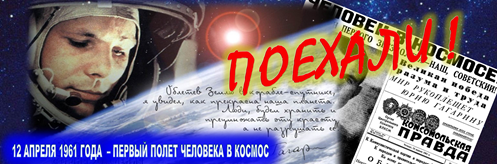 	КнигиГагарин, В. А. Мой брат Юрий : повесть / Валентин Гагарин ; литературная запись Валентина Сафонова. - Москва : Московский рабочий, 1972. - 287, [1] с., [24] л. фот ; 21 см. – Текст : непосредственный.В повести рассказывается о детстве и юности первого космонавта Земли Юрия Алексеевича Гагарина, о времени и условиях, в которых он рос, в которых развивался и мужал его характер. Настоящее издание дополнено рассказом о том периоде в жизни Юрия Алексеевича, когда он был командиром отряда космонавтов. Над повестью работали старший брат космонавта Валентин Гагарин и писатель Валентин Сафонов.Гагарин, Ю. А. Психология и космос / Ю. Гагарин, В. Лебедев. - 4-е изд. - Москва : Молодая гвардия, 1981. - 189, [2] с., [9] л. фот. ; 21 см. - (Эврика). – Текст : непосредственный.Первый космонавт планеты и врач-психолог рассказывают о подготовке космонавтов в полет. Эта книга о Человеке и Космосе. Свою авторскую подпись на верстке Юрий Алексеевич поставил 25 марта 1968 года, а через день его не стало. В книге Ю. Гагарин говорит о космосе и мужестве, о горизонтах науки и смелости человека. На этих страницах - его поиски и раздумья, его мечты о будущем.Казаков, С. Д. Юрий Гагарин: портрет без ретуши / Семен Казаков. - Москва : Советская Россия, 1991. - 155, [18] с. : фот. ; 20 см. – Текст : непосредственный.Гибель первого космонавта планеты Ю.А. Гагарина люди назвали трагедией века.  Легенды и домыслы высказывались самые невероятные, потому что сразу не было сказано правды. Смоленский журналист Семен Казаков, один из близких друзей Юрия Гагарина еще по совместной службе на Севере, после долгих и кропотливых поисков пришел к определенному мнению о причинах катастрофы.Кириллин, В. А. Страницы истории науки и техники / В. А. Кириллин ; Академия наук СССР. - Москва : Наука, 1986. - 511 с. : ил. ; 21 см. - (Наука. Мировоззрение. Жизнь). – Текст : непосредственный.Автор книги - известный ученый, академик В. А. Кириллин в популярной форме рассказывает о магистральных путях развития науки и техники, начиная с эпохи Древней Греции до наших дней. Большое внимание уделено достижениям современной науки: биологии и химии, радиоэлектроники и энергетики, последним открытиям в области строения вещества и строения Вселенной, достижениям атомной, лазерной и вычислительной техники, исследованиям космоса. Лебедев, Л. А. Сыны голубой планеты : [Ю. А. Гагарин, Г. С. Титов, А. Г. Николаев, П. Р. Попович, В. Ф. Быковский, В. В. Терешкова, В. М. Комаров, К. П. Феоктистов, Б. Б. Егоров, П. И. Беляев, А. А. Леонов, Г. Т. Береговой, В. А. Шаталов, Б. В. Волынов, А. С. Елисеев, Е. В. Хрунов, Г. С. Шонин, В. Н. Кубасов, А. В. Филипченко, В. Н. Волков, В. В. Горбатко, В. И. Севастьянов, Н. Н. Рукавишников, В. И. Пацаев, Г. Т. Добровольский] / Л. А. Лебедев, Б. Лукьянов, А. Романов. - 2-е изд., доп. - Москва : Политиздат, 1973. - 398, [2] с. : фот., ил. ; 22 см. –  Текст : непосредственный.Первое издание этой книги вышло к десятилетию полета в космос Юрия Алексеевича Гагарина. "Сыны голубой планеты" были тепло встречены читателями, советскими и зарубежными. По просьбе читателей предпринято второе, дополненное издание книги. Книга рассказывает о жизни и подвиге советских космонавтов, о нелегких космических буднях, о проблемах, которые решают сегодня ученые, и перспективах освоения околоземного пространства. Авторы приводят много новых, не публиковавшихся ранее данных о космонавтах и космических кораблях. Книга богато иллюстрирована.ЖурналыАлексеев, Ю. Любимец планеты / Ю. Алексеев. – Текст : непосредственный // Студенческий меридиан. - 2011. - № 4. - С. 22-25. О любопытных знаках почтовой оплаты, выпущенных в нашей стране и за рубежом в  связи с полетом в космос Ю.А. Гагарина (1934-1968).  Артемьев, М. "Поехали!": 8 мифов о Гагарине / М. Артемьев. – Текст : непосредственный // Вокруг света. - 2017. - № 4. - С. 106-110."Вокруг света" разоблачает популярные мифы о первом космонавте Юрии Гагарине (1934-1968) и комментирует удивительные факты, связанные с этим человеком. Губарев, В. Юрий Гагарин: "Я чувствовал себя хорошо..." (Комментарий к Главному полету ХХ века) / В. Губарев. – Текст : непосредственный // Наука и жизнь. - 2011. - № 4. - С. 3-9.Статья посвящена полету Ю.А. Гагарина (1934-1968) в космос. Более четверти века доклад об этом событии нес гриф «сов. секретно» и не был известен общественности. К сожалению, конечно, так как он дает иное представление о первом полете человека в космос по сравнению с тем, которое сложилось у большинства из нас.    Данилкин, Л. Юрий Гагарин / Л. Данилкин. – Текст : непосредственный // Студенческий меридиан. - 2011. - № 5. - С. 28-32 ; № 6. - С. 36-40 ; № 7. - С. 34-38. Фрагменты из книги Льва Данилкина "Юрий Гагарин".Ивановский, О. Космический взлет Юрия Гагарина / О. Ивановский. – Текст : непосредственный // Наука и жизнь. - 2001. - № 4. - С. 24-28.“Космонавтика имеет безграничное будущее, и ее перспективы беспредельны, как сама Вселенная”. Эти слова Сергея Павловича Королева выбиты на бронзовой юбилейной медали, которую хранит в своем кабинете ведущий конструктор первых космических аппаратов Олег Генрихович Ивановский. За 54 года работы в ракетно-космической отрасли в его жизни было много запоминающихся событий, но, пожалуй, самое выдающееся из них - создание и запуск легендарного корабля-спутника “Восток”, на котором 12 апреля 1961 года впервые в космос полетел человек. Это был наш соотечественник - Юрий Алексеевич Гагарин.    Лазарев, Л. Триумф. День первый / Л. Лазарев. – Текст : непосредственный  // Техника-молодежи. - 2011. - № 4. - С. 2-5.Эти фотографии встречи Ю. Гагарина в аэропорту Внуково 14 апреля 1961 года еще никогда не публиковались в СМИ. Их автор, Леонид Лазарев, фотожурналист с 50-летним стажем, делится впечатлениями о том великом дне.Леонов, А. Гагарин мог приземлиться в Африке / А. Леонов. – Текст : непосредственный // Чудеса и приключения. - 2011. - № 4. - С. 2-4. В своем интервью летчик-космонавт Алексей Архипович Леонов делится воспоминаниями о первом космонавте Юрии Алексеевиче Гагарине и своих полетах в космос.Мельников, Л. 50 лет триумфа, утрат и надежд / Л. Мельников. – Текст : непосредственный // Техника-молодежи. - 2011. - № 4. - С. 18-22. По мнению автора, полет Юрия Гагарина не стал началом широкомасштабной космической экспансии человечества. Ведь спустя всего десять лет после этого достижения мировой космонавтики начали съеживаться, становясь все скромнее и скромнее, и сегодня они застыли на уровне 80-х годов прошлого столетия.Славин, С. Юрий Гагарин: "Я писал, не снимая гермоперчаток" / С. Славин. – Текст : непосредственный // Техника-молодежи. - 2011. - № 4. - С. 10-14.Два доклада, написанные космонавтом № 1 по завершении полета, совпадают не во всех деталях. В чем и почему?Щипин, А. Пленник земного притяжения / А. Щипин. – Текст : непосредственный // Gala Биография. - 2011. - № 13. - С. 11-26.Биографическая статья о первом космонавте Юрии Алексеевиче Гагарине (1934-1968).Раздел 5«Слетайте в космос, тогда сами узнаете, где труднее…»Юрий ГагаринКнигиАлексеев, В. А. Космическое содружество : хроника международных полетов / В. А. Алексеев, А. А. Еременко, А. В. Ткачев ; под редакцией А. С. Елисеева. - 2-е изд., перераб. и доп. - Москва : Машиностроение, 1988. - 204, [3] с. : фот. цв. ; 22 см. - Библиогр.: с. 206 (21 назв.). – Текст : непосредственный.Книга рассказывает об одном из важнейших направлений сотрудничества Советского Союза с другими странами в исследовании и использовании космического пространства в мирных целях - о полетах международных экипажей. В ней приводится хроника космических полетов с участием советских космонавтов и космонавтов Чехословакии, Польши, ГДР, Болгарии, Венгрии, Вьетнама, Кубы, Монголии, Румынии, Франции и Индии, рассказано о научно-технических исследованиях и экспериментах, проводившихся по интернациональным научным программам. Читатель найдет в книге также сведения о технических средствах, созданных в Советском Союзе и использовавшихся в полетах космических экипажей. Варваров, Н. А. Популярная космонавтика / Н. А. Варваров. - Москва : Машиностроение, 1981. - 126, [2] с. : ил. ; 22 см.  – Текст : непосредственный.В книге популярно и живо рассказано о строении Солнечной системы и об основных законах движения небесных тел, об устройстве ракетно-космических комплексов и стартового комплекса космодрома, об условиях пребывания человека в космическом полете и использовании космической техники в интересах науки и народного хозяйства.  В книге дан большой фактический материал, накопленный за период исследования и освоения околоземного космического пространства    Верещетин, В. С. Космос. Сотрудничество. Право / В. С. Верещетин ; Академия наук СССР. - Москва : Наука, 1974. - 165, [2] с. ; 20 см. - (Проблемы науки и технического прогресса). – Текст : непосредственный.В книге дается картина состояния сотрудничества в космических исследованиях. Раскрывается правовой механизм регулирующий сотрудничество, показана взаимосвязь научно-технических и юридических проблем освоения космоса.Дятчин, Н. И. История развития техники : учебное пособие [для студентов вузов] / Н. И. Дятчин. - Ростов-на-Дону : Феникс, 2001. - 318, [1] с. : ил. - (Учебники "Феникса"). - Библиогр.: с. 281-283 (51 назв.). - ISBN 5-222-02136-X. – Текст : непосредственный.Освещена история развития техники с момента ее зарождения до эпохи индустриализации в тесной связи с достижениями науки и основными процессами социально-экономической жизни. Приведены данные о научно-технических изобретениях и открытиях, выдающихся деятелях науки и техники. Предназначена для студентов при изучении курсов по истории техники, а также истории отечества и др. технических и естественнонаучных дисциплин, может быть полезна учащимся колледжей и лицеев, преподавателям, специалистам различных отраслей техники, а также широкому кругу читателей, интересующихся вопросами науки и техники.Загадки звездных островов.  Книга 1 : [сборник] / составитель Ф. С. Алымов. - Москва : Молодая гвардия, 1982. - 206, [2] с., [8] л. фот. : ил. ; 21 см. - (Люди и космос). – Текст : непосредственный.В книге рассказывается о становлении отечественной космонавтики.     Инженерная экология и экологический менеджмент : учебник / М. В. Буторина, П. В. Воробьев, А. П. Дмитриева [и др.] ; под редакцией Н. И. Иванова и И. М. Фадина. - Москва : Логос, 2003. - 527 с. : ил ; 22 см. - (Учебник XXI века). - Библиогр. в конце глав. – Текст : непосредственный.      На основе последних научных данных рассмотрены последствия антропогенного воздействия на природную среду, его механизмы. Представлены основы экологической безопасности в атмосфере, гидросфере и литосфере. Освещены проблемы экологии промышленности, энергетики, транспорта, экологические аспекты освоения космического пространства. Предлагается система мероприятий по снижению технологической нагрузки на животный и растительный мир.Леонов, А. А. Звездные пути : [фотоальбом] / А. Леонов, А. Соколов. - Москва : Молодая гвардия, 1971. - 109, [3] с. : цв. ил. ; 26 см. - (К десятилетию первого в мире полета в космос Ю.А. Гагарина). - Текст парал. на рус. и англ. яз. . – Текст : непосредственный.Мир вокруг нас : Беседы о мире и его законах / В. Г. Астахова, Е. В. Дубровский, И. И. Жерневская [и др.] ; составитель Е. В. Дубровский. - Москва : Политиздат, 1976. - 189, [2] с. : ил. ; 25 см.  – Текст : непосредственный. Мир вокруг нас... Сколько различных вопросов ставит он перед людьми! Как возник этот мир? Как произошёл человек? Какие законы управляют природой? На эти и многие другие вопросы читатель найдёт ответы в книге, повествующей о том, как современная наука проникает в тайны живой и неживой природы, постепенно раскрывает закономерности её развития.Русские ученые XX века / Владимир Ильич Левин. - Москва : РОСМЭН, 2003. - 265, [1] с. : ил. - (Великие русские). - ISBN 5-8451-0967-1. – Текст : непосредственный. Рыжов, К. В. Сто великих изобретений / К. В. Рыжов. - Москва : Вече, 2002. - 527 с. : ил. - (100 великих). - Библиогр.: с. 518-524. – Текст : непосредственный.Серия "100 великих" пополняется оригинальной и даже уникальной книгой, в которой развитие человечества показано через историю великих изобретений: от первых примитивных орудий труда до современных компьютерных сетей. В ста очерках автор правдиво и детально рассказал о нелегком пути, который прошла пытливая человеческая мысль. Многочисленные примеры, рисунки и схемы должны помочь восприятию материала. В книге также помещена подробная хронологическая таблица, которая содержит все упомянутые в книге открытия и изобретения.Рябчиков, Е. И. Звездный путь / Е. И. Рябчиков. - 2-е изд., перераб. и доп. - Москва : Машиностроение, 1986. - 365, [2] с. : ил. ; 21 см. – Текст : непосредственный.Дана широкая панорама истории космонавтики от первых фантастических замыслов проникновения в звездный мир до превращения космонавтики в важную отрасль народного хозяйства СССР. Второе издание книги переработано и дополнено новыми материалами, позволившими шире осветить ряд этапов истории космонавтики. Страницы советской космонавтики / [В. П. Денисов, В. И. Алимов, А. А. Журенко, В. А. Мишарин] ; научный редактор Г. С. Нариманов. - Москва : Машиностроение, 1975. - 349, [1] с. : ил., табл. ; 22 см. - Библиогр.: с. 347-348 (40 назв.). В книге обобщены крупнейшие достижения Советского Союза в исследовании и освоении космического пространства. Изложены основные этапы развития советской космонавтики в период 1957-1975 гг. и ее предыстория. Показана роль коллективов и отдельных ученых в изучении космоса. Описаны конструкция и работа первых искусственных спутников Земли, конструкции советских пилотируемых космических кораблей "Восток", "Восход", "Союз", орбитальных станций "Салют". Рассказано о значении космической техники для решения народнохозяйственных задач. Рассмотрены космические средства для изучения Луны, Венеры, Марса. Показана роль международного сотрудничества в изучении и освоении космоса. Дан примерный прогноз развития мировой космонавтики до конца XX - начала XXI вв.Титов, Г. С. Голубая моя планета / Герман Титов. - Москва : Воениздат, 1973. - 238, [1] с., [17] л. ил. ; 21 см. – Текст : непосредственный.В книге "Голубая моя планета" космонавт Герман Степанович Титов с лирической теплотой повествует о годах своего детства и комсомольской юности, о чудесных советских людях, общение с которыми обогатило его духовный мир, оказало влияние на формирование характера. Читателя не оставят равнодушными главы, в которых автор рассказывает о перспективах освоения космоса.Константин Эдуардович Циолковский Голованов, Я. К. Этюды об ученых / Ярослав Голованов. - Москва : Молодая гвардия, 1970. - 287, [1] с. : ил. ; 17 см. - Библиогр.: с. 277-286.  – Текст : непосредственный.В этой книге 39 этюдов о выдающихся ученых разных эпох, разных национальностей, работавших в разных областях науки. Несмотря на свою краткость, они дают ясное представление о времени и судьбе героев, позволяют ощутить «как различны судьбы ученых и как не похожи друг на друга пути, которыми они приближаются к концу своей жизни». «Этюды об ученых» пригодятся и школьнику, и студенту, и педагогу — всем, кто хочет узнать побольше о науке и ее творцах.    Данилевский, В. В. Русская техника / проф. В. В. Данилевский ; Акад. наук СССР, Комис. по истории техники. - 2-е изд., испр. и доп. - Ленинград : Ленинградское газетно-журнальное и книжное издательство, 1949. - 546, [1] с. : ил. - Указ. имен: с. 511-526. - Указ. геогр. назв.: с. 527-535. - Предм. указ.: с. 536-544. – Текст : непосредственный.Книга представляет собой первое обобщающее исследование, посвященное творчеству русского народа в области техники. Не ограничиваясь изучением архивных и музейных материалов и работой в книгохранилищах, В. В. Данилевский провел первые в нашей стране научные историко-технические экспедиции. В сибирской тайге, на рудном Алтае, по обоим склонам Урала и в других местах он разыскал и изучил многие сохранившиеся, а также остатки инженерных сооружений русских техников прошлого. Эти работы позволили профессору В. В. Данилевскому открыть многие сотни забытых русских рудознатцев, металлургов, машиностроителей, теплотехников, гидротехников и представителей других отраслей технического творчества.  К. Э. Циолковский : Страницы великой жизни / [худож. А. Котельников ; текст М. Арлазорова]. - Калуга : Калужское книжное издательство, 1964. - 54, [1] с. : ил., портр. – Текст : непосредственный.Космодемьянский, А. А. Константин Эдуардович Циолковский (1857-1935) / А. А. Космодемьянский ; Академия наук СССР ; ответственный редактор А. С. Федоров. - 2-е изд., доп. - Москва : Наука, 1987. - 303, [1] с. : ил., табл. - (Научно-биографическая серия).  – Текст : непосредственный.Книга посвящена рассказу о жизни и работах К.Э. Циолковского по аэронавтике, ракетной технике и космонавтике. Рассмотрены некоторые вопросы научно-технического творчества ученого. Второе издание дополнено двумя главами: "К.Э. Циолковский и классическая механика в России" и "О воспитании научной фантазии (читая  К.Э. Циолковского)". Для широкого круга читателей, интересующихся историей отечественной науки и техники.Прашкевич, Г. М. Самые знаменитые ученые России / Г. М. Прашкевич. - Москва : Вече, 2000. - 575 с. : портр. - (Самые знаменитые). - ISBN 5-7838-0667-6. – Текст : непосредственный.Эта книга посвящена самым выдающимся русским ученым. На ее страницах читатель найдет краткие сведения о судьбах и трудах русских химиков, физиков, математиков, астрономов, биологов, палеонтологов, физиологов, медиков, ботаников, этнографов и географов от Ломоносова, Лобачевского, Струве, Якоби до Курчатова, Королева, Сахарова. В книге предоставлено около 60 жизнеописаний самых знаменитых ученых России, составляющих славу и гордость российской науки. Скрипкин, А. Т. Калуга космическая : [фотоальбом] / А. Т. Скрипкин, И. С. Короченцев ; редакторы-составители Л. А. Гильберг, Е. В. Сербиновская ; фотографии А. С. Моклецова, С. П. Денисова, Л. Е. Чиркова. - Москва : Машиностроение, 1977. - 125, [2] с., [8] л. ил. : фот., ил. ; 23 см.  – Текст : непосредственный.Сувенирный многокрасочный фотоальбом - иллюстрированный рассказ о Калуге, городе с космической биографией, о памятных местах, связанных с жизнью и деятельностью К.Э. Циолковского. В альбоме много цветных фотографий, отображающих экспозицию Государственного музея истории космонавтики имени К.Э. Циолковского, историю развития отечественной космической техники и ее современное состояние.Сергей Павлович КоролевЗагадки звездных островов.  Книга 5 : [сборник] / составитель Ф. С. Алымов. - Москва : Молодая гвардия, 1989. - 252, [2] с., [8] л. фот. : ил. ; 21 см. - (Люди и космос).  – Текст : непосредственный.В книге рассказывается о малоизвестных страницах истории космонавтики, интересные научные и даже фантастические гипотезы и факты.Прашкевич, Г. М. Самые знаменитые ученые России / Г. М. Прашкевич. - Москва : Вече, 2000. - 575 с. : портр. - (Самые знаменитые).  – Текст : непосредственный.Эта книга посвящена самым выдающимся русским ученым. На ее страницах читатель найдет краткие сведения о судьбах и трудах русских химиков, физиков, математиков, астрономов, биологов, палеонтологов, физиологов, медиков, ботаников, этнографов и географов от Ломоносова, Лобачевского, Струве, Якоби до Курчатова, Королева, Сахарова. В книге предоставлено около 60 жизнеописаний самых знаменитых ученых России, составляющих славу и гордость российской науки. Романов, А. П. Конструктор космических кораблей / А. Романов. - 4-е изд., доп. - Москва : Политиздат, 1976. - 189, [1] с., [16] л фот., ил. ; 17 см. – Текст : непосредственный.  – Текст : непосредственный.Конструктор космических ракет и кораблей академик Сергей Павлович Королев был человеком редкой целеустремленности, преданности любимому делу, талантливым организатором науки, добрым другом и учителем космонавтов. Эта книга журналиста А.П. Романова рассказывает о жизни и работе великого русского ученого и как бы прослеживает славный путь советской космонавтики - от запуска первых жидкостных ракет в 30-х годах до наших сегодняшних свершений в космосе. Новое, дополненное издание выходит к 70-летию со дня рождения С.П. Королева и содержит не публиковавшиеся ранее факты, документы, фотографии. С. П. Королев  : (к 70-летию со дня рождения) : сборник статей. - Москва : Знание, 1977. - 59, [2] с. - (Новое в жизни, науке, технике Космонавтика, астрономия). – Текст : непосредственный.В статьях, помещенных в сборник, рассказывается о жизни и деятельности прославленного конструктора, основоположника практической космонавтики, академика Сергея Павловича Королева, об истории создания первых искусственных спутников Земли и космических кораблей.Советские ученые : очерки и воспоминания : сборник / составитель Г. Павлова. - Москва : Изд-во Агентства печати Новости, 1972. - 446, [1] с. : ил. ; 20 см. – Текст : непосредственный.Настоящий сборник преследует скромную цель: познакомить читателя с жизнью, работой, высказываниями некоторых выдающихся представителей советской науки. Их имена настолько популярны, что вряд ли нуждаются в рекомендациях, их вклад в науку общеизвестен. Зато непосредственная творческая деятельность, пронизанная своеобразием и обаянием их неповторимых индивидуальностей, знакома не столь широко. В этой связи рассказы ученых, воспоминания людей, встречавшихся и работавших с ними, представляют непреходящую познавательную и этическую ценность для самой широкой читательской аудитории. Итак, эта книга об ученых, об их научных поисках и творческих интересах. Но не только. Это - книга о людях с их индивидуальными и неповторимыми чертами, и вместе с тем о людях, объединенных единой целью служения делу всего человечества, делу мира и прогресса. ЖурналыГубарев, В. Маршальский жезл для мамы / В. Губарев. – Текст : непосредственный // Наука и жизнь. - 2000. - № 6. - С. 66-73.Второй в истории человечества полет в космос вслед за Юрием Гагариным совершил Герман Титов (1935-2000). 6 августа 1961 года на космическом корабле "Восток-2" он поднялся на околоземную орбиту и провел на ней 25 часов 11 минут. 30 лет своей послеполетной жизни космонавт-2 отдал военному космосу.   Гордиенко, Е. Только вверх! / Е. Гордиенко. – Текст : непосредственный // Смена. - 2013. - № 1. - С. 34-43.Биография советского ученого, конструктора и организатора производства ракетно-космической техники и ракетного оружия в СССР, основоположника практической космонавтики Сергея Павловича Королева (1907-1966).Мельников, Л. Землю разберут. До центра / Л. Мельников. – Текст : непосредственный // Техника-молодежи. - 2008. - № 4. - С. 15-17.Об основоположнике современной космонавтики и теории освоения человеком космического пространства К.Э. Циолковском (1857-1935).Мельников, Л. Неизвестный Циолковский / Л. Мельников. – Текст : непосредственный // Чудеса и приключения. - 2010. - № 1. - 10-12.Раскрывая неизвестные черты личности Константина Эдуардовича Циолковского (1857-1935), автор отмечает в нем склонность к мистике.Первушин, А. Космический рейс Германа Титова / А. Первушин. – Текст : непосредственный // Наука и жизнь. - 2011. - № 8. - С. 3-10.Полет Юрия Гагарина вокруг Земли стал величайшим историческим событием. Но космический корабль "Восток" создавался в расчете на более длительные полеты. Специалисты сомневались в безвредности продолжительного рейса. Развеять сомнения мог только новый суточный полет. Пятьдесят лет назад в космос отправился Герман Степанович Титов.Прилепина, О. Великая собачья революция / О. Прилепина. – Текст : непосредственный // Смена. - 2010. - № 4. - С. 38-41.О первом в мире мультфильме "Звездные собаки Белка и Стрелка".Сурдин, В. Билет в один конец / В. Сурдин. – Текст : непосредственный // Вокруг света. - 2011. - № 12. - С. 56-66.Пилотируемая космонавтика: достижения и перспективы. История освоения космоса.Хайн, Т. Трэш на орбите / Т.  Хайн. – Текст : непосредственный // GEO. - 2014. - № 6. - С. 38-45.Автор обращается к проблеме космического мусора, которого за более чем полвека полетов на околоземную орбиту скопилось порядка 170 миллионов частиц.Эрлихман, В. Главный конструктор / В. Эрлихман. – Текст : непосредственный // GEO. - 2006. - № 4. - С. 136-144.Мир узнал о Сергее Королеве (1907-1966) после его смерти. А еще через 20 лет стали известны подробности его драматической жизни, не похожей на сусальную биографию советского ученого.Эрлихман, В. Циолковский: путь к звездам / В. Эрлихман. – Текст : непосредственный // GEO. - 2005. - № 5. - С. 76-88.Еще недавно учителя из Калуги К.Э. Циолковского (1857-1935) считали гением, а ныне склонны объявить сумасшедшим. Кем на самом деле был этот человек?Мультимедийные изданияНаука и жизнь 1990-2005 : архив журнала – Москва : АНО "Редакция журнала "Наука и жизнь", 2007. - 1 эл. опт. диск (DVD-ROM) : фото. цв., цв. ил. : цв. – Текст : электронный.Электронный архив журнала в формате DjVu представляет собой уникальную энциклопедию знаний для всей семьи. Удобная система навигации включает авторский указатель, рубрикатор и сквозное оглавление архива, а также программу поиска по всему архиву и внутри отдельного номера. Каждый номер журнала имеет интерактивное оглавление. Архив содержит: 33 тыс. страниц, 19 тыс. иллюстрированных статей и заметок, 190 кроссвордов, более 1200 головоломок и логических задач, более 600 шахматных задач, около 1000 советов садоводам, более 1500 маленьких хозяйственных хитростей и т. д. Техника-молодежи. 1949-1963 : электронный архив журнала. – Москва : Корпорация ВЕСТ, 2009. - 1 эл. опт. диск (CD-I): ил.: цв. – Текст : электронный.Все научно-технические свершения страны за эти годы, уникально-точные иллюстрации выдающихся образцов военной и гражданской техники из разных сфер, прямая речь великих ученых и конструкторов, история освоения космоса в живописных картинах; забытые, но актуальные до сих пор изобретения; фантастические проекты и гипотезы - все это и многое другое вы найдете на одном DVD-диске с исключительно удобной поисковой системой. Оригинальная оболочка позволяет легко находить нужные номера журналов и листать их страницы, как будто вы держите сами раритеты в своих руках. Кроме того, вы сможете производить быстрый полнотекстовый морфологический поиск по архиву с указанием максимальной дистанции между искомыми словами и сортировкой по релевантности. Это настоящий подарок для всех знатоков "ТМ" и волнующее открытие для тех. кто впервые познакомится с таким явлением, как "Техника - молодежи".Техника-молодежи.1964-1978 : электронный архив журнала. – Москва : Корпорация ВЕСТ, 2009. - 1 эл. опт. диск: ил.: цв. – Текст : электронный.Техника-молодежи.1979-1993 : электронный архив журнала. – Москва : Корпорация ВЕСТ, 2009. - 1 эл. опт. диск (CD-DV): ил.: цв. – Текст : электронный.Техника-молодежи.1994-2008 : : электронный архив журнала. –  Москва : Корпорация ВЕСТ, 2009. - 1 эл. опт. диск (CD-WORM): ил.: цв. – Текст : электронный.Раздел 6.«Космос лучше всего исследован научными фантастами»Владимир БорисовКнигиАвраменко, О. Е. (1967-2018). Протекторат : роман / Олег Авраменко. - Москва : АРМАДА : Альфа-книга, 2001. - 439, [1] с. : ил. - (Фантастический боевик). - ISBN 5-93556-108-5. – Текст : непосредственный. Азимов, А. (1920-1992).  Конец вечности ; Я - робот / Айзек Азимов. - Москва : Все для вас, 1992. - 380, [2] с. - (Американская фантастика : в 14 томах ; т. 7). – Текст : непосредственный.Азимов, А. (1920-1992). Основание : [Романы : перевод. с английского] / Айзек Азимов; [художник В. Ан]. - Тула : Пересвет, 1992. - 573,[2] с. : ил.; 21 см. - (Гелиос) (Мир фантастики).; ISBN 5-86714-016-4 (В пер.). – Текст : непосредственный.Азимов, А. (1920-1992). Роботы и империя / Айзек Азимов ; перевод с английского А. Э. Абдураимова, О. В. Максименко. - [б. м.], 1992. - 351, [1] с. – Текст : непосредственный.Алексеев, С. А. (1952-). Пришельцы / Сергей Алексеев. - Москва : ОЛМА-ПРЕСС ; Санкт-Петербург : Нева, 1997. - 622, [1] с. - (Русский проект). – Текст : непосредственный.Аллен, Р. М. (1957-). Кольцо Харона : роман / Роджер Макбрайд Аллен ; перевод с английского Н. Я. Магнат. - Москва : ТКО АСТ, 1996. - 510 с. - (Координаты чудес : современная фантастика). - ISBN 5-88196-602-X. – Текст : непосредственный. Андерсон, П. (1926-2001). Нелимитированная орбита ; Великий крестовый поход / Пол Андерсон ; перевод с английского А. Бурцева ; под общей редакцией В. Гакова. - Москва : Сигма-пресс ; Ангарск : Амбер, Лтд, 1995. - 379, [1] с. : ил. - (Англо-американская фантастика ХХ века ; Вып. 12). – Текст : непосредственный.Читатель найдет в этом выпуске фантастики Пола Андерсона космические путешествия будущего и юмористические приключения далеких предков в войне с космическими захватчиками.Беляев, А. Звезда КЭЦ / Александр Беляев. - Барнаул : Алтайское книжное издательство, 1988. - 160 с. - (Школьная библиотека). – Текст : непосредственный.Бессонов, А. И. Черный хрусталь: [романы] / А. Бессонов. - Москва : Эксмо, 2005. - 640 с. - (Экспансия). - ISBN 5-699-07891-6. – Текст : непосредственный.Бестер, А. (1913-1987). Человек без лица ; Рассказы / Альфред Бестер. - Москва : Все для вас, 1992. - 330, [2] с. - (Американская фантастика : в 14 томах ; т. 9). – Текст : непосредственный.Биленкин, Д. А.  (1933-1987). Снега Олимпа : научно-фантастические рассказы / Дмитрий Биленкин. - Москва : Молодая гвардия, 1980. - 271 с. - (Библиотека советской фантастики). – Текст : непосредственный.Браун, Ф. (1906-1972). Персона  грата : [сборник : перевод с английского] / Фредерик Браун. - Нижний Новгород : Параллель, 1994. - 540, [3] с. : ил. - (Гелиос). - (Мир фантастики). – Текст : непосредственный.Браун, Ф. (1906-1972). Сборник научно-фантастических рассказов / Фредерик Браун, Уильям Тенн. - Москва : Все для вас, 1992. - 364, [3] с. - (Американская фантастика : в 14 томах ; т. 12). – Текст : непосредственный.Брэдбери, Р. (1920-2012). 451° по Фаренгейту ; Марсианские хроники ; Рассказы / Рей Брэдбери. - Москва : Все для вас, 1992. - 432 с. - (Американская фантастика : в 14 томах ; т. 1). – Текст : непосредственный.Булычев, К. (1934-2003). Агент КФ : [фантастические повести] / Кир Булычев. - Москва : АСТ, 2000. - 444, [1] с. - (Миры Кира Булычева). – Текст : непосредственный.Булычев, К. (1934-2003). Конец Атлантиды : фантастические повести / Кир Булычев. - Москва : АСТ : Астрель, 2008. - 446, [1] с.; 21 см.; ISBN 978-5-17-052494-5 (В пер.). – Текст : непосредственный.Булычев, К. (1934-2003.). Подземелье ведьм : фантастическая повесть : [для среднего школьного возраста] / Кир Булычев. - Москва : АСТ : Астрель, 2010. - 189, [1] с. : ил.; 21 см. - (Любимое чтение).; ISBN 978-5-17-063452-1. – Текст : непосредственный.Булычев, К. (1934-2003). Сыщик Алиса : фантастические повести / Кир Булычев. - Москва : АСТ : Астрель, 2009. - 283, [2] с. : ил.; 21 см.; ISBN 978-5-17-057573-2 (АСТ). – Текст : непосредственный.Волвертон, Д. (1957-). На пути в рай] : [фантастический роман] : перевод с английского / Дэйв Волвертон. - Москва : Эксмо ; Санкт-Петербург : Валери СПД, 2002. - 525, [2] с. : ил. - (Военная фантастика = Military science fiction). - ISBN 5-699-00877-2. – Текст : непосредственный.Гаррисон, Г. (1925-2012). Мир смерти / Гарри Гаррисон. - Москва : Содействие, 1992. - 426, [2] с. : ил. – Текст : непосредственный.Гаррисон, Г. (1925-2012).Неукротимая планета ; Фантастическая сага ; Рассказы / Гарри Гаррисон. - Москва : Все для вас, 1992. - 413, [2] с. - (Американская фантастика : в 14 томах ; Т. 6). – Текст : непосредственный.Гаррисон, Г. (1925-2012). Стальная Крыса отправляется в ад : фантастические романы / Гарри Гаррисон. - Москва : Эксмо, 1997. - 454, [2] с. : ил. - (Стальная Крыса). – Текст : непосредственный.Громов, А. Н. (1959-). Властелин пустоты : фантастический роман / Александр Громов. - Москва : АСТ, 2001. - 350 с. : ил. - (Звездный лабиринт). – Текст : непосредственный.Гуляковский, Е. Я. Звездный мост / Евгений Гуляковский. - Москва : Эксмо, 2007. - 480 с. - (Русский фантастический боевик). – Текст : непосредственный.День на Каллисто : сборник научно-фантастических произведений : перевод с чешского и словацкого / предисловие К. Булычева ; составители А. Машкова, Г. Матвеева-Мунипова. - Москва : Мир, 1986. - 444, [1] с. : ил. - (Зарубежная фантастика). – Текст : непосредственный.Другое небо : сборник зарубежной научной фантастики / составитель и автор предисловия В. Гаков. - Москва : Политиздат, 1990. - 573, [1] с. : ил. – Текст : непосредственный.Ефремов, И. А. (1907-1972). Туманность Андромеды : роман / И. А. Ефремов ; предисловие А Казанцева. - Москва : Детская литература, 1988. - 364, [2] с. : ил. - (Школьная библиотека). – Текст : непосредственный.Ефремов, И. А. (1907-1972). Час быка : научно-фантастический роман, рассказы / Иван Ефремов. - Архангельск : Северо-Западное книжное издательство, 1990. - 590, [2] с. : ил. – Текст : непосредственный.Клемент, Х. (1922-2003). Экспедиция "Тяготение" ; У критической точки / Хол Клемент. Пан Сатирус / Ричард Уормсер. - Москва : Все для вас, 1992. - 421, [2] с. - (Американская фантастика : в 14 томах ; т. 10). – Текст : непосредственный.Ларионова, О. Н. (1935-). Лабиринт для троглодитов : трилогия / Ольга Ларионова. - Ленинград : Детская литература, 1991. - 285, [2] с. : ил. - Содерж.: Соната моря ; Клетчатый тапир ; Лабиринт для троглодитов. - ISBN 5-08-000016-3. – Текст : непосредственный.Ларионова, О. Н. (1935-). Чакра Кентавра : повесть, рассказы / Ольга Ларионова. - 2-е изд. - Москва : МПИ, 1989. - 223 с. - Содерж.: Чакра Кентавра ; Ненастоящему ; Сказка королей. - ISBN 5-7043-0021-9. – Текст : непосредственный.Ле Гуин, Урсула. (1929-2018). Планета изгнания ; Слово для "леса" и "мира" одно ; Рассказы / Урсула Ле Гуин. - Москва : Все для вас, 1992. - 315, [2] с. - (Американская фантастика : в 14 томах ; т. 8). – Текст : непосредственный.Летем, Дж. (1964-). Амнезия Творца = Amnesia moon ; Рассказы = Stories / Джонатан Летем ; перевод с английского Геннадия Корчагина. - Москва : АСТ ; Санкт-Петербург : Terra Fantastika, 2000. - 396, [1] с. - (Координаты чудес). - (Современная фантастика). – Текст : непосредственный.Ливадный, А. Л. Колония : [фантастический роман] / А. Л. Ливадный. - Москва : Эксмо, 2004. - 480 с. - (Абсолютное оружие). - ISBN 5-699-07325-6. – Текст : непосредственный.Лукьяненко, С. В. (1968-). Звездная тень : [фантастический роман : 16+] / Сергей Лукьяненко. - Москва : АСТ, 2018. - 382 с.; 21 см. - (Книги Сергея Лукьяненко). – Текст : непосредственный.Лунариум  : [сборник / худож. Е. Паришева ; сост. Е. Парнов, Л. Самсоненко]. - 2-е изд. - Москва : Молодая гвардия, 1976. - 301, [2] с. : ил. – Текст : непосредственный."Лунариум" представляет собою антологию самых разнообразных сведений о спутнике Земли Луне. В книге читатель найдет и образцы научно-фантастических произведений и высказывания ученых о природе луны всех времен и стран. Книга богато иллюстрирована фотографиями, старыми гравюрами, репродукциями картин художников-фантастов.Мёрдок, М. С. Марсианские войны : трилогия : [в 2 книгах] / Мелинда С. Мёрдок. - Москва : Терра, 1996. - 317, [2] с. : ил. - (Большая библиотека приключений и научной фантастики). – Текст : непосредственный.Мёрдок, М. С. Марсианские войны : трилогия : [в 2 книгах] / М. С. Мёрдок. - Москва : Терра, 1996. - 302, [1]  с. : ил. - (Большая библиотека приключений и научной фантастики). – Текст : непосредственный.Миры Роберта Хайнлайна. Книга 6 / составитель В. Быстров. - Рига : Полярис, 1993. - 431 с., [4] л. цв. ил. : ил. – Текст : непосредственный.Момент бури : зарубежная научная фантастика : перевод с английского / составитель В. С. Кондратьев. - Москва : Мысль, 1991. - 349, [2] с. – Текст : непосредственный.Найвен, Л. (1938-). Мир - Кольцо / Ларри Найвен. Без остановки / Брайан Олдисс. - Нижний Новгород : Флокс, 1991. - 442, [2] с. : ил. - (Фата-моргана. Фантастика. Приключения. Детектив) (Библиотека зарубежной фантастики). - ISBN 5-87198-022-8. – Текст : непосредственный.Нортон, А. (1912-2005). Саргассы в космосе : Эндрю Нортон. Операция "Венера" / Фредерик Пол, Сирил Корнблат. - Москва : Все для вас, 1992. - 332, [2] с. - (Американская фантастика : в 14 томах ; т. 3). – Текст : непосредственный.Орден на убийство : сборник американской фантастики / составитель В. Родиков. - Москва : Молодая гвардия, 1990. - 397, [1] с. : ил. – Текст : непосредственный.Предания о неземных пришельцах : научно-фантастические повести и рассказы писателей ГДР : перевод с немецкого / редактор Е. Кащеева ; составитель, автор предисловия и справок об авторах Эрик Симон. - Москва : Радуга, 1991. - 447 с. : ил. – Текст : непосредственный.Русская фантастика. 2009 / [составитель В. Мельник]. - Москва : Эксмо, 2009. - 509, [1] с.; ISBN 978-5-699-33456-8 (в пер.). –  Содерж. авт.: В. Березин, С. Галихин, Е. Гаркушев, П. Губарев, А. Егоров, М. Кликин, С. Логинов, Д. Локхард, Ю. Нестеренко, Г. Л. Олди [и др.] – Текст : непосредственный.Саймак, К. (1904-1988). Все живое ; Кольцо вокруг Солнца ; Сосед / Клиффорд Саймак. - Москва : Все для вас, 1992. - 429, [2] с. - (Американская фантастика : в 14 томах ; т. 2). – Текст : непосредственный.Сент-Экзюпери, А. де. Южный почтовый ; Ночной полет ; Планета людей ; Военный летчик ; Письмо заложнику ; Маленький принц ; Пилот и стихии / Антуан де Сент-Экзюпери. - Москва : Художественная литература, 1983. - 447 с. – Текст : непосредственный.Спинрад, Н. (1940-). Крепость Сол : научно-фантастические романы / Норман Спинрад ; перевод О. А. Артамонов. - Смоленск : Русич, 1993. - 446, [1] с. - (Сокровищница боевой фантастики и приключений). - Содерж.: Агент Хаоса ; Крепость Сол. - ISBN 5-88590-112-0. – Текст : непосредственный.Тесленко, А. К. (1948-1990). Искривленное пространство : повести и рассказы / Александр Тесленко. - Москва : Молодая гвардия, 1988. - 269, [1] с. : ил. - (Библиотека советской фантастики). - Содерж.: Танец дилиаков ; Искривленное пространство ; Каменное яйцо ; Не бойся собственной тени ; Просто так... для счастья ; Запрограммированное счастье ; Колесо ; Русуля. - ISBN 5-235-00232-6. – Текст : непосредственный. Толстой, А. Н. (1882-1945). Аэлита ; Гиперболоид инженера Гарина / А. Н. Толстой. - Москва : Правда, 1983. - 383 с. : ил. – Текст : непосредственный.Уэллс, Г. Собрание сочинений. В 15 томах. Том 3. / Герберт Уэллс ; [под ред. Ю. Кагарлицкого]. - Москва : Правда, 1964. - 493, [2] с., [4] л. ил. - (Библиотека "Огонёк"). - Содерж.: Первые люди на Луне ; Пища богов ; Рассказы. – Текст : непосредственный.Фата-Моргана 3 : фантастические рассказы и повести. - Нижний Новгород : Флокс, 1992. - 542, [1] с. : ил. - (Библиотека зарубежной фантастики). – Текст : непосредственный.Фирсов, В. Н. (1925-1987). Звездный эликсир : сборник научно-фантастических рассказов / В. Н. Фирсов. - Москва : Знание, 1987. - 188, [2] с. : ил. – Текст : непосредственный.Хайнлайн, Р. Э. Собрание сочинений.  В 3 томах. Том 2. Двойная звезда : фантастические романы / Роберт Хайнлайн. - Минск : Эридан, 1992. - 332, [2] с. : ил. - (Фантакрим extra : Фантастика, приключения, детектив). – Текст : непосредственный.Шекли, Р. (1928-2005). Билет на планету Транай ; Обмен разумов ; Четыре стихии ; Рассказы / Роберт Шекли. - Москва : МП "Все для вас", 1992. - 362, [2] с. - (Американская фантастика : в 14 томах ; т. 5). – Текст : непосредственный.Шоу, Б. Орбитсвиль. Отбытие Орбитсвиля ; Судный день Орбитсвиля / Б. Шоу. - Москва : АСТ, 1995. - 608 с. - (Современная фантастика). - ISBN 5-88196-349-0. – Текст : непосредственный. Якименко, К. Н. Проклятие пятого уровня : роман / К. Н. Якименко. - Москва : АРМАДА ; Москва : Альфа-книга, 2001. - 392 с. : ил. - (Фантастический боевик). – Текст : непосредственный.9. Количество источников книжной выставки: Книги – 123Журналы – 42Мультимедийные издания – 5Атлас Земли – 1Глобус – 1Игрушки, аппликация Библиографические записи – 17010. Ответственные:Организация выставки – Матчина И.Ю.Подбор литературы – Матчина И.Ю., Тонцева В.О.Оформление названий разделов – Матчина И.Ю.Расстановка книг и экспонатов – Матчина И.Ю.Паспорт выставки – Матчина И.Ю.Фотографии для сайта – Матчина И.Ю.Информация на сайт библиотеки колледжа и портала ИЦ-НБ -  Матчина И.Ю.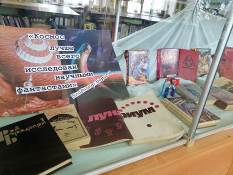 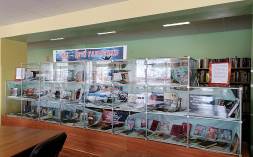 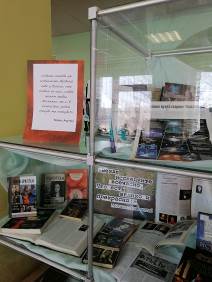 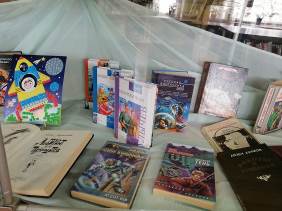 